Publicado en Barcelona el 24/11/2022 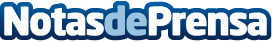 Schneider Electric, reconocida por su innovación en la gestión de diversidad generacionalSchneider Electric, líder en la transformación digital de la gestión de la energía y la automatización, ha quedado finalista en los premios INTRAMA, consultora global de Recursos Humanos líder en proyectos de Diversidad, Inclusión y Equidad, en la categoría "Top Generational Diversity Company" por su proyecto Open Talent Market (OTM)Datos de contacto:Noelia Iglesias935228610Nota de prensa publicada en: https://www.notasdeprensa.es/schneider-electric-reconocida-por-su Categorias: Nacional E-Commerce Recursos humanos Premios Sector Energético Digital http://www.notasdeprensa.es